 PRIHLÁŠKA tanečný krúžok v MŠ Švantnerova v šk.r. 2019/2020 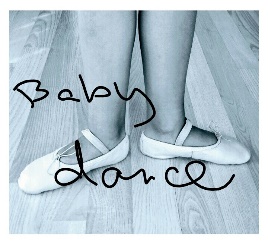 Meno a priezvisko dieťaťa.........................................................................  Trieda v MŠ...........................Dátum narodenia......................................................................................................................................  Dôležité upozornenia................................................................................................................................Kontakt na rodiča/zákonného zástupcu: tel.č..........................................................................................e-mail.....................................................................................................................................................Dátum a podpis rodiča..............................................................................................................................--------------------------------------------------------------------------------------------------------------------------------------INFORMÁCIE PRE RODIČAKurzy prebiehajú hravou  formou, v úplnom súlade s vekom a zrelosťou detí... našim cieľom je zvyšovať pohybovú aktivitu detí predškolského veku a prehlbovať ich záujem o pohyb ako taký.... Krúžok sa zameriava na všeobecnú tanečnú prípravu – základné držanie tela, pohybové hry so spevom, rytmické využitie tanečných hier. Deti sa zoznámia s viacerými tanečnými štýlmi, moderným, ľudovým aj klasickým, nacvičujú malé choreografie a tančeky v rôznom štýle.  Pracujeme aj s pomôckami proti plochým nôžkam, cvičíme cviky na zdravý chrbátik a učíme sa rozhýbať všetky svalové skupiny.Hodina trvá 30  minút, výučba prebieha raz týždenne, vždy v pondelok, okrem dní školských prázdnin a štátnych sviatkov,od októbra do mája. V prípade zrušenia hodiny zo strany MŠ alebo Babydance, sa hodina nahrádza v termíne dohodnutom s p. riaditeľkou MŠ;  1-krát v šk.r.organizujeme otvorenú hodinu pre rodičov.kurz sa platí paušálne dvakrát ročne: prvá splátka vo výške 36 € má splatnosť v októbri 2019 a druhá splátka vo výške 36 € má splatnosť v  januári 2020– len v prípade dlhodobej neprítomnosti (viac ako jeden mesiac) dieťaťa, sa suma upravuje v druhom polroku. Údaje o platbe:Suma: 36 €Č.účtu: IBAN: SK 37 0900 0000 0050 7782 1491Banka: Slovenská sporiteľňaŠ.S. 201920V.S. dátum nar. dieťaťaDo poznámky meno a triedu dieťaťaBABYDANCE o.z., Považanova 2, 841 02 Bratislava; FB Babydance Občianske Združenie; lektorka: Eva Minárová 0904 379 139; mail evababydance@gmail.com 